„Europejski Fundusz Rolny na rzecz Rozwoju Obszarów Wiejskich: Europa inwestująca w obszary wiejskie”OGŁOSZENIE O NABORZE WNIOSKÓW Brąchnówko, dnia 23.09.2019 r.Ogłoszenie Nr 4/2019Lokalna Grupa Działania Ziemia Gotykuinformuje o możliwości składania wniosków o przyznanie pomocy w ramach działania19 „Wsparcie dla rozwoju lokalnego w ramach inicjatywy LEADER”,poddziałanie 19.2 „Wsparcie na wdrażanie operacji w ramach strategii rozwoju lokalnego kierowanego przez społeczność” objętego Programem Rozwoju Obszarów Wiejskich na lata 2014-2020 na operacje, które odpowiadają warunkom przyznania pomocy w zakresie rozwoju przedsiębiorczości na obszarze wiejskim objętym strategią rozwoju lokalnego kierowanego przez społeczność przez rozwijanie działalności gospodarczejLimit dostępnych środków w naborze wynosi 705 421,05 PLN Termin składania wniosków:od dnia 14 października 2019 r. do dnia 30 października 2019 r. do godz. 14.00Miejsce składania wniosków: Wnioski o przyznanie pomocy wraz z załącznikami oraz wersją elektroniczną wniosku należy składać bezpośrednio w biurze Lokalnej Grupy Działania Ziemia Gotyku Brąchnówko 18, 87-140 Chełmża, od poniedziałku do piątku w godz. 7.30 – 15.30. W ostatnim dniu naboru do godz. 14.00. Przyjęcie wniosku pracownik potwierdza na pierwszej stronie wniosku zamieszczając dane: data i godzina złożenia wniosku, numer wniosku odnotowany w rejestrze LGD, liczbę załączników złożonych wraz z Wnioskiem o przyznanie pomocy, podpis pracownika przyjmującego wniosek oraz pieczęć LGD.Złożenie wniosku w LGD potwierdzane jest również na kopii pierwszej strony wniosku (egzemplarz wnioskodawcy).O terminie złożenia wniosku decyduje data złożenia do biura Lokalnej Grupy Działania Ziemia Gotyku.Forma wsparcia: Refundacja kosztów kwalifikowalnych do poziomu 60 % (intensywność pomocy określona w LSR), nie więcej niż 180 000,00 złZakres tematyczny operacji: Rozwój przedsiębiorczości na obszarze wiejskim objętym strategią rozwoju lokalnego kierowanego przez społeczność przez rozwijanie działalności gospodarczej,  w tym podnoszenie kompetencji osób realizujących operację (§2 ust. 1 pkt 2 lit. c Rozporządzenia Ministra  Rolnictwa i Rozwoju Wsi z dnia 24 września 2015 r. w sprawie szczegółowych  warunków i trybu przyznawania pomocy finansowej w ramach poddziałania „Wsparcie  na wdrażanie operacji w ramach strategii rozwoju lokalnego kierowanego przez społeczność” objętego Programem Rozwoju Obszarów Wiejskich na lata 2014-2020; Dz.U.2019 poz. 664.)Warunki udzielenia wsparcia:Operacja musi przyczyniać się do realizacji celu ogólnego i celu szczegółowego oraz przedsięwzięcia zgodnie z załącznikiem nr 1 do ogłoszenia.Operacja musi mieścić się w limicie dostępnych środków przewidzianych w konkursie.Minimalna wnioskowana kwota pomocy wynosi 25 000,00 zł.Minimalna wartość kosztów całkowitych operacji wynosi 50 000,00 zł.Refundacja kosztów kwalifikowalnych do poziomu 60 % (intensywność pomocy określona w LSR), nie więcej niż 180 000,00 złMinimalna liczba punktów, którą należy uzyskać w ramach oceny zgodności z kryteriami wyboru operacji (załącznik nr 2), aby otrzymać dofinansowanie wynosi 20.W przypadku równej ilości uzyskanych punktów pierwszeństwo na liście będzie miał wnioskodawca, który zakłada aktywizację zawodową osoby z grup defaworyzowanych na rynku pracy określonych w LSR, w dalszej kolejności o miejscu operacji na liście operacji wybranych decydować będzie data i godzina złożenia wniosku o przyznanie pomocy w biurze LGD.VI. Wymagane dokumenty do weryfikacji Kryteriów wyboru określonych w LSR:Strategia Rozwoju Lokalnego Kierowanego przez Społeczność, lokalne kryteria wyboru operacji oraz Procedura oceny i wyboru operacji wraz z załącznikami znajdują się na stronie internetowej Stowarzyszenia Lokalna Grupa Działania Ziemia Gotyku www.lgd.ziemiagotyku.com oraz na stronie www.lsr.ziemiagotyku.comFormularz wniosku o przyznanie pomocy, formularz wniosku o płatność wraz z instrukcjami wypełniania oraz wzór umowy o przyznanie pomocy znajduje się na stronach internetowych: Stowarzyszenia Lokalna Grupa Działania Ziemia Gotyku www.lgd.ziemiagotyku.comSamorządu Województwa Kujawsko-Pomorskiego www.mojregion.eu  Agencji Restrukturyzacji i Modernizacji Rolnictwa www.arimr.gov.pl Stowarzyszenie Lokalna Grupa Działania Ziemia Gotyku zapewnia bezpłatną pomoc w przygotowaniu wniosku. Jednocześnie informujemy, że nie będzie możliwości konsultowania wniosku i załączników oraz sprawdzania dokumentacji w ostatnim dniu naboru tj. 30.10.2019r. Szczegółowe informacje dostępne są w biurze LGD Ziemia Gotyku w Brąchnówku 18 (pałac I piętro), 87-140 Chełmża, tel. 56 610 80 17 lub kom. 607 745 091.Konsultacje będą odbywały się po wcześniejszym uzgodnieniu terminu z pracownikiem biura.Załączniki do ogłoszenia:Cele ogólne i szczegółowe LSR, przedsięwzięcia wraz ze wskazaniem planowanych 
do osiągnięcia w ramach naboru wniosków o przyznanie pomocy wskaźników.Kryteria dla przedsięwzięcia „TU ŻYJĘ I TU PRACUJĘ” - NOWE MIEJSCA PRACY NA ZIEMI GOTYKU w zakresie ROZWIJANIA DZIAŁALNOŚCI GOSPODARCZEJ i powiązanym podnoszeniem kompetencji osób realizujących operację.Oświadczenie o zobowiązaniu do zatrudnienia osoby z grupy defaworyzowanej.(1) Grupy defaworyzowane na rynku pracy - osoby w trudnej sytuacji życiowej na rynku pracy na obszarze LSR:- osoby do 30roku życia,- osoby powyżej 50 roku życia,- kobiety,- długotrwale bezrobotni (powyżej 12 miesięcy),- bez kwalifikacji zawodowych, - niepełnosprawni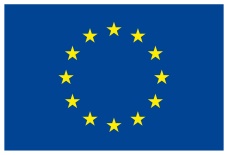 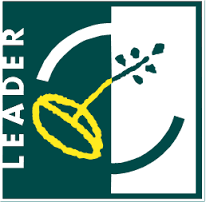 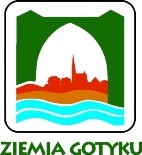 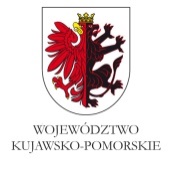 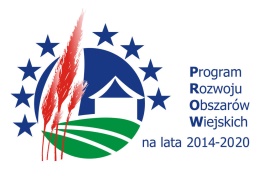 Lp. Nazwa kryteriumDokumenty weryfikujące1.Doświadczenie Wnioskodawcy w prowadzeniu działalności gospodarczejKryterium będzie weryfikowane wg danych z CEIDG (Centralna Ewidencja i Informacja o Działalności Gospodarczej) lub Krajowego Rejestru Sądowego (rejestr przedsiębiorców).2.Tworzenie nowych miejsc pracyWeryfikacja kryterium na podstawie informacji zawartych we wniosku o przyznanie pomocy i biznesplanie.3.Planowana operacja zakłada zatrudnienie osoby z grup defaworyzowanych na rynku pracy określonych w LSR(1)Weryfikacja kryterium na podstawie informacji zawartych we wniosku i biznesplanie. W przypadku, gdy wnioskodawca zadeklaruje utworzenie i utrzymanie przez 3 lata (od dnia wypłaty płatności końcowej) miejsca pracy dla osób z grupy defaworyzowanej wymagane jest oświadczenie o zobowiązaniu do zatrudnienia osoby z grupy defaworyzowanej (wg wzoru stanowiącego zał. nr 3)4.Planowana operacja zakłada działalność w zakresie kluczowych branż gospodarki określonych w LSRWeryfikacja kryterium na podstawie informacji zawartych we wniosku o przyznanie pomocy i biznesplanie.5.Planowana operacja zakłada realizację celów środowiskowych lub klimatycznychWeryfikacja kryterium na podstawie informacji zawartych we wniosku o przyznanie pomocy i biznesplanie.6.Planowana operacja ma charakter innowacyjnyWeryfikacja kryterium na podstawie informacji zawartych we wniosku o przyznanie pomocy i biznesplanie.7.Operacja obejmuje zakresem podnoszenie kompetencji osób rozwijających działalność gospodarczą lub zatrudnionych pracownikówWeryfikacja kryterium na podstawie informacji zawartych we wniosku o przyznanie pomocy (planowane wskaźniki osiągnięcia celu) i biznesplanie (zakres rzeczowo-finansowy operacji).8.Wnioskodawca skorzystał z doradztwa świadczonego przez LGD w zakresie wniosku o przyznanie pomocyWeryfikacja kryterium na podstawie Rejestru Udzielonego Doradztwa prowadzonego dla danego naboru.